CEEJA DEP. GUILHERME DE OLIVEIRA GOMES FICHA DE INSCRIÇÃO PARA CREDENCIAMENTO DE CANDIDATOS À DOCÊNCIA – ANO: 2018Nome do Candidato:  									  RG 	CPF 				Data Nascimento: 	/ 		/	 Endereço: 							Nº			 Município: 		Tel:(	) 	Outro  fone p/ contato: 					_ E-mail:  										 Conforme documentação apresentada, requer, nos termos da legislação vigente e em especial aos da Resolução SE 77 de 06/12/2011, alterada pela Resolução SE 66 de 19/12/2016 e demais legislações vigentes de atribuição de aulas, nas diversas disciplinas, sua inscrição para participar do Processo Seletivo de docentes para o CEEJA – DEP. GUILHERME DE OLIVEIRA GOMES, para o ano letivo de 2018, e declara estar ciente das condições contidas no Edital nº 02, de 30/01/2018.SITUAÇÃO FUNCIONAL(	) Docentes abrangidos pela Lei Complementar 1.010 /2007; (categoria “F”)(	) Candidatos à contratação temporária, abrangidos pela L.C 1.093/2009, (categoria “O”)OBS: A PONTUAÇÃO ABAIXO SERÁ PREENCHIDA PELOS RESPONSÁVEIS PELA ENTREVISTAOsasco, 	/_____/ 2018	 Inscrição deferida	 Inscrição indeferida(carimbo/assinatura/responsável)	ciente do candidato  COMPROVANTE DE INSCRIÇÃO – CEEJA – DEP GUILHERME DE OLIVEIRA GOMES NOME DO CANDIDATO: 	RG 	    DISCIPLINA EM QUE SE INSCREVE: 	  	_____________________Osasco, 	de janeiro de 2018.Carimbo e assinatura do responsável pela inscrição : 	Na realização da entrevista serão analisados:O perfil profissional do candidato.A capacidade de inovar e promover mudanças, com vistas à otimização dos planos de trabalho no ensino e no processo de aprendizagem.Conhecimentos sobre o Projeto Político Pedagógico do CEEJA; sobre os pressupostos do perfil ideal do docente do CEEJA; sobre o trabalho com alunos do EJA (conhecimento das Diretrizes Nacionais).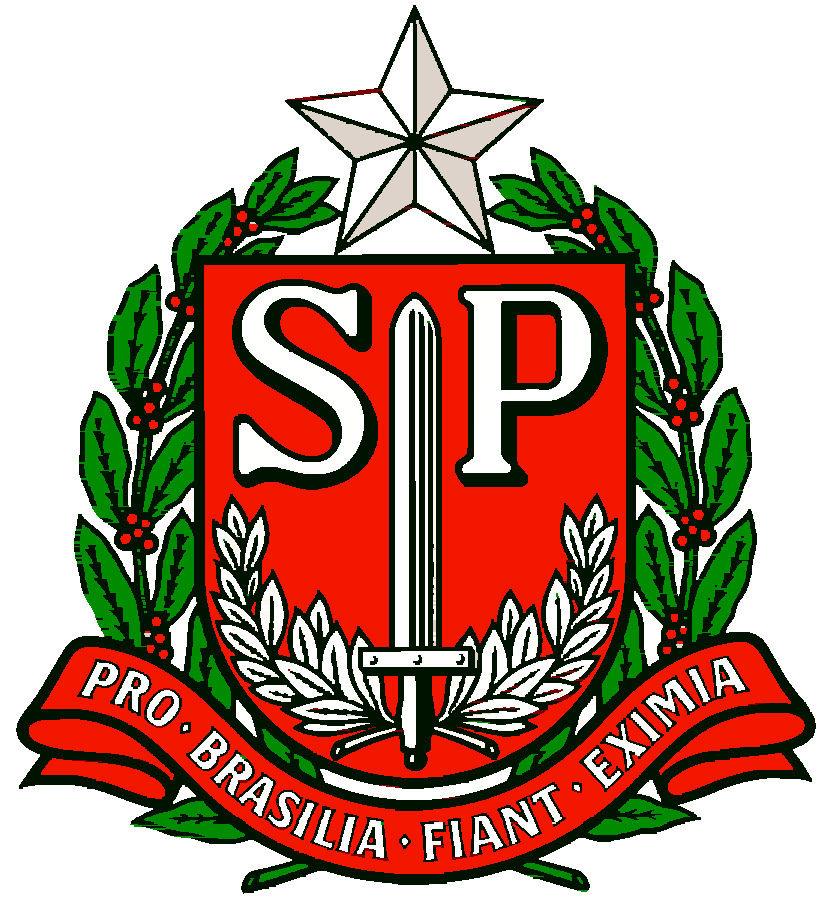 Secretaria de Estado da Educação                                 DIRETORIA DE ENSINO DA REGIÃO OSASCO                               Rua Geraldo Moran, 271 – Jd. Umuarama - CEP: 06030-060.Telefones: (11) 2284-8100     E-mail: deosasco@educacao.sp.gov.brNºNatureza da pontuaçãoTotal Pontos01Curso(s) Extensão Cultural de pequena duração, com mínimo de 30 horas realizado(s) a partir de 30/06/14 pela DE / órgãos SEE (0,20 por certificado, até 1,00 pontos).02Aperfeiçoamento/Especialização - (0,50 pontos por certificado, até 2,00 pontos)03Diploma de mestre – 5,0 pontos (contar somente 01 título)04Diploma de doutor – 10,0 pontos (contar somente 01 título)06Certificado(s) de aprovação em concurso(s) de provas e títulos da SEE - (0,50 pontos por certificado, até o máximo de 2,00 pontos)TOTAL DE PONTOS DA ENTREVISTA (1 até 10)TOTAL DE PONTOS DA ENTREVISTA (1 até 10)TOTAL DA PONTUAÇÃO GERALTOTAL DA PONTUAÇÃO GERAL